Name:________________________					Date:___________Mr. Kaufman									GeometryPerpendicular Chords1. 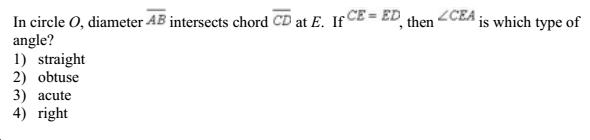 Draw the diagram and label the given information.2. 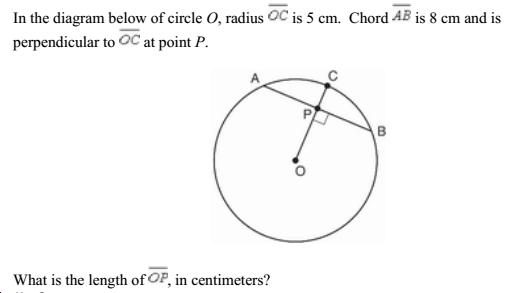 Label the diagram.If the chord and the radius are perpendicular what do we know about AP and PB?Create a triangle using points A, P, and O. Use the Pythagorean Theorem to solve.3.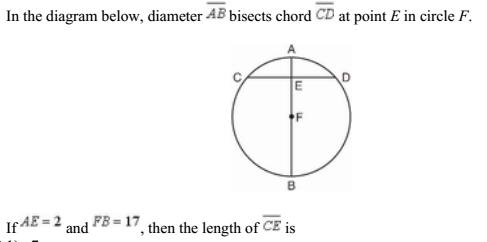 Write each step you take to solve this problem. Explain why you chose to take each step.Step 1:________________________________________________________________Reason:_______________________________________________________________Step 2:________________________________________________________________Reason:_______________________________________________________________Step 3:________________________________________________________________Reason:_______________________________________________________________